СОВЕТ ДЕПУТАТОВ ГОРОДА НОВОСИБИРСКА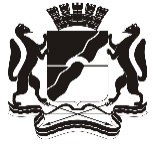 РЕШЕНИЕНа основании предложений мэрии города Новосибирска, прокуратуры города Новосибирска, управления по правовым и экономическим вопросам Совета депутатов города Новосибирска, в соответствии с распоряжением председателя Совета депутатов города Новосибирска от 02.04.2020 № 87-р «О созыве сорок третьей сессии Совета депутатов города Новосибирска шестого созыва», руководствуясь статьей 31 Регламента Совета депутатов города Новосибирска, Совет депутатов города Новосибирска РЕШИЛ:1. Внести в план работы Совета депутатов города Новосибирска на 2020 год, утвержденный решением Совета депутатов города Новосибирска от 23.12.2019 № 926 (в редакции решений Совета депутатов города Новосибирска от 12.02.2020 № 933, от 18.03.2020 № 958), следующие изменения:1.1. Строки №№ 12 – 12.2 исключить.1.2. В графе «Сроки рассмотрения» строк №№ 12.3, 12.4 слово «Апрель» заменить словом «Май».1.3. Строку № 12.5 изложить в следующей редакции:1.4. Строку № 17.1 изложить в следующей редакции:1.5. Строку № 17.5 изложить в следующей редакции:1.6. После строки № 17.5 дополнить строкой № 17.6 следующего содержания:1.7. После строки № 19 дополнить строкой № 19.1 следующего содержания:2. Решение вступает в силу со дня его принятия.3. Контроль за исполнением решения возложить на заместителя председателя Совета депутатов города Новосибирска Сулейманова Р. И.От 20.05.2020г. Новосибирск№ 983О внесении изменений в план работы Совета депутатов города Новосибирска на 2020 год, утвержденный решением Совета депутатов города Новосибирска от 23.12.2019 № 92612.5О внесении изменений в приложение к решению Совета депутатов города Новосибирска от 23.12.2009 № 1490 «О Положении о наказах избирателей в городе Новосибирске»Департамент экономики и стратегического планирования мэрии города НовосибирскаМэр города НовосибирскаПостоянная комиссия по наказам избирателейМай17.1О внесении изменений в решение Совета депутатов города Новосибирска от 25.04.2018 № 593 «Об отдельных вопросах противодействия коррупции»Управление по правовым и экономическим вопросам Совета депутатов города НовосибирскаПредседатель Совета депутатов города Новосибирска Асанцев Д. В.Постоянная комиссия по местному самоуправ-лениюИюнь17.5О внесении изменений в Правила землепользования и застройки города Новосибирска, утвержденные решением Совета депутатов города Новосибирска от 24.06.2009 № 1288Департамент строительства и архитектуры мэрии города НовосибирскаМэр города НовосибирскаПостоянная комиссия по градо-строитель-ствуПостоянная комиссия по муници-пальной собствен-ностиИюнь17.6О Порядке организации и осуществления муниципального контроля за соблюдением правил благоустройства на территории города НовосибирскаПрокуратура города НовосибирскаПрокуратура города НовосибирскаПостоянная комиссия по городскому хозяйствуПостоянная комиссия по градо-строитель-ствуПостоянная комиссия по научно-производ-ственному развитию и предприни-мательствуИюнь19.1О внесении изменений в отдельные решения городского Совета Новосибирска, Совета депутатов города НовосибирскаУправление по правовым и экономическим вопросам Совета депутатов города НовосибирскаПредседатель Совета депутатов города Новосибирска Асанцев Д. В.Постоянная комиссия по местному самоуправ-лениюПостоянная комиссия по бюджету и налоговой политикеПостоянная комиссия по муниципаль-ной соб-ственностиСентябрьПредседатель Совета депутатов                                   города НовосибирскаД. В. Асанцев              